  MADONAS NOVADA PAŠVALDĪBA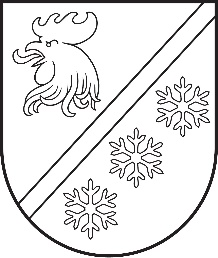 Reģ. Nr. 90000054572Saieta laukums 1, Madona, Madonas novads, LV-4801 t. 64860090, e-pasts: pasts@madona.lv ___________________________________________________________________________MADONAS NOVADA PAŠVALDĪBAS DOMESLĒMUMSMadonā2023. gada 13. septembrī							        	     Nr. 549									      (protokols Nr. 16, 1. p.)Par pašvaldības kustamās mantas – apaļkoka Aronas pagastā - atsavināšanu, izsoles sākumcenas un noteikumu apstiprināšanuMadonas novada pašvaldības Aronas pagasta pārvalde ierosina pašvaldības kustamās mantas - apaļkoka, kas izgāzts pārvaldes teritorijā 2023. gada augusta vētru laikā, pārdošanu atklātā mutiskā izsolē ar augšupejošu soli.Kustamajai mantai – apaļkokam 149,910 m3 un zariem 131,748 m3 apjomā, kas atrodas Aronas pagastā, Madonas novadā, zemes vienībā ar kadastra apzīmējumu 7042 004 0142, un apaļkokam 92,448 m3 apjomā, kas atrodas Aronas pagastā, Madonas novadā, zemes vienībā ar kadastra apzīmējumu 7042 002 0199 - (turpmāk – Objekts) ir veikts, novērtējums. Sertificēts kokmateriālu mērnieks Matīss Kreklis (Koksnes kvalitātes ekspertu savienības sertifikāts Nr. 540) veicis kustamās mantas novērtējumu. Atbilstoši sertificēta vērtētāja novērtējumam kopējā Objekta tirgus vērtība ir EUR 8 867,59 (astoņi tūkstoši astoņi simti sešdesmit septiņi eiro, 59 centi). Publiskas personas mantas atsavināšanas likuma 8. panta sestajā daļā noteikts, ka kustamās mantas nosacīto cenu apstiprina institūcija, kura saskaņā ar šā likuma 6. panta nosacījumiem ir tiesīga atļaut attiecīgās mantas atsavināšanu. Saskaņā ar Publiskas personas mantas atsavināšanas likuma 6. panta otrās daļas nosacījumu atļauju atsavināt atvasinātas publiskas personas kustamo mantu dod attiecīgās atvasinātās publiskās personas lēmējinstitūcija vai tās noteikta institūcija. Pamatojoties uz Publiskas personas mantas atsavināšanas likuma 8. panta sesto daļu, 6. panta otro daļu, 10. panta pirmo daļu, 9. panta otro daļu, atklāti balsojot: PAR – 15 (Agris Lungevičs, Aigars Šķēls, Aivis Masaļskis, Andris Dombrovskis, Andris Sakne, Artūrs Čačka, Arvīds Greidiņš, Gunārs Ikaunieks, Guntis Klikučs, Kaspars Udrass, Māris Olte, Sandra Maksimova, Valda Kļaviņa, Vita Robalte, Zigfrīds Gora), PRET – NAV, ATTURAS – NAV, Madonas novada pašvaldības dome NOLEMJ:Rīkot Madonas novada pašvaldības kustamas mantas – apaļkoka 149,910 m3 un zaru 131,748 m3 apjomā, kas atrodas Aronas pagastā, Madonas novadā, zemes vienībā ar kadastra apzīmējumu 7042 004 0142, un apaļkoka 92,448 m3 apjomā, kas atrodas Aronas pagastā, Madonas novadā, zemes vienībā ar kadastra apzīmējumu 7042 002 0199, pārdošanu atklātā mutiskā izsolē ar augšupejošu soli.Noteikt pašvaldības kustamās mantas – apaļkoka 149,910 m3 un zaru 131,748 m3 apjomā, kas atrodas Aronas pagastā, Madonas novadā, zemes vienībā ar kadastra apzīmējumu 7042 004 0142, un apaļkoka 92,448 m3 apjomā, kas atrodas Aronas pagastā, Madonas novadā, zemes vienībā ar kadastra apzīmējumu 7042 002 0199 – nosacīto cenu  EUR 8 867,59 (astoņi tūkstoši astoņi simti sešdesmit septiņi eiro, 59 centi) bez PVN. Papildus izsolē nosolītajai cenai maksājams pievienotās vērtības nodoklis normatīvajos aktos noteiktajā kārtībā.Apstiprināt pašvaldības kustamās mantas – apaļkoka 149,910 m3 un zaru 131,748 m3 apjomā, kas atrodas Aronas pagastā, Madonas novadā, zemes vienībā ar kadastra apzīmējumu 7042 004 0142, un apaļkoka 92,448 m3 apjomā, kas atrodas Aronas pagastā, Madonas novadā, zemes vienībā ar kadastra apzīmējumu 7042 002 0199, izsoles noteikumus (izsoles noteikumi pielikumā).Uzdot Pašvaldības īpašuma iznomāšanas un atsavināšanas izsoļu komisijai organizēt kustamās mantas izsoli.Kontroli par lēmuma izpildi uzdot pašvaldības izpilddirektoram U. Fjodorovam.Pielikumā: Izsoles noteikumi              Domes priekšsēdētājs				             A. Lungevičs	Semjonova 27333721ŠIS DOKUMENTS IR ELEKTRONISKI PARAKSTĪTS AR DROŠU ELEKTRONISKO PARAKSTU UN SATUR LAIKA ZĪMOGU